尊敬的先生/女士：我高兴地邀请您出席计划于2023年11月22日09：30至12：30（日内瓦时间）召开的2/16工作组（多媒体数字业务和人员问题）会议，会议将以完全虚拟的形式举行。本次会议的主要目标是按照AAP同意或根据TAP确定足够成熟的2/16工作组课题的工作项目，特别是：–	第23/16号课题：F.DC-CGS-FRA，F.DC-CGS-TREC–	第24/16号课题：F.IF-SLM–	第28/16号课题：H.861.0 (V2)，F.TMonRDH在2/16工作组会议之前，2023年8月至11月期间将在线举行各报告人组会议（目前正在进行的是第23/16、24/16和28/16号课题报告人组会议，如https://www.itu.int/en/ITU-T/studygroups/2022-2024/16/Documents/202307/rgm-v202307.pdf所示），其结果将在相关工作组会议上审议。网页https://itu.int/go/rgm/tsg16将根据详细情况进行更新。此次为期半天的虚拟会议将不发放与会补贴。整个会议将用英文进行，不提供口译服务。请注意，参会必须注册（通过以下网址在线完成：https://itu.int/net4/CRM/xreg/web/Registration.aspx?Event=C-00013100）。只有获得相关联系人批准注册后方可参会。远程参会将通过以下网址提供：MyMeetings remote participation tool。会议实用信息见附件A。经与2/16工作组共同主席Mohannad El-Megharbel先生和Hideki Yamamoto先生商定的会议议程草案载于附件B。重要截止日期：祝您与会顺利且富有成效。附件：2件附件A
实用会议信息工作方法与设施文件提交和获取：成员文稿应优先使用文件直传方式提交（见注）；TD草案应使用适当模板通过电子邮件提交给研究组秘书处。研究组主页提供了会议文件访问通道，且仅限于拥有含TIES权限的国际电联用户账户的ITU-T成员。注 – 由于DDP平台的限制，通过DDP为本次工作组会议上传文稿的工作将于2023年11月4日开始。如您希望在该日期之前提交文稿，请通过电子邮件发送至tsbsg16@itu.int。工作语文：会议将仅用英文进行。互动式远程参会：我的会议工具将用来为各场会议，包括决策会议（如工作组和研究组全体会议）提供远程参会。代表必须针对每场工作组会议注册并在发言时介绍自己和所属单位。会议将在力所能及的基础上提供远程参会方式。与会者应了解，会议不会因为远程与会者无法连线、无法收听或无法被其它与会者听到而推迟或中断，听从主席的安排。如果认为远程与会者的语音质量不佳，主席可以打断远程与会者的发言，并且在有迹象表明问题得到解决之前，可以不让该与会者发言。鼓励与会者听从主席的安排，使用会议聊天工具，以促进会议期间的有效时间管理无障碍获取：在讨论无障碍获取问题的会议上（2/16工作组涉及第26/16和28/16号课题的会议）可应要求向需要的人员提供实时字幕和/或手语翻译，但须视口译人员的可用情况和资金情况而定。这些无障碍获取服务的申请必须至少在会议召开日期两个月前通过勾选注册表中的相应方框提出。预注册、新代表、与会补贴和签证协办注册：与会者必须进行预注册，请至少在会议开始一个月前通过研究组主页完成在线预注册。根据电信标准化局第68号通函，ITU-T注册系统要求所有的注册申请需经过联系人批准；电信标准化局第118号通函介绍了如何设置对这些请求的自动批准。注册表中的一些备选项仅适用于成员国，包括：职务、口译申请和与会补贴申请。请成员尽可能吸收女性代表加入代表团。必须通过填写研究组主页上的在线注册表格进行。未经注册，代表将无法接入我的会议远程参会工具。新代表、与会补贴和签证协办：由于虚拟会议无需旅行，因此不提供与会补贴，签证协办亦不适用。研究组主席将酌情为新代表们安排情况介绍会。ANNEX B
Draft agenda _____________________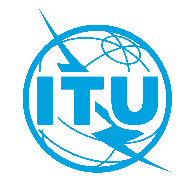 国 际 电 信 联 盟电信标准化局2023年9月18日，日内瓦文号：电信标准化局第5/16号集体函SG16/SC电信标准化局第5/16号集体函SG16/SC致：-	致国际电联各成员国主管部门-	ITU-T部门成员；-	ITU-T第16研究组部门准成员；-	国际电联学术成员电话：+41 22 730 6805+41 22 730 6805致：-	致国际电联各成员国主管部门-	ITU-T部门成员；-	ITU-T第16研究组部门准成员；-	国际电联学术成员传真：+41 22 730 5853+41 22 730 5853致：-	致国际电联各成员国主管部门-	ITU-T部门成员；-	ITU-T第16研究组部门准成员；-	国际电联学术成员电子邮件：tsbsg16@itu.inttsbsg16@itu.int致：-	致国际电联各成员国主管部门-	ITU-T部门成员；-	ITU-T第16研究组部门准成员；-	国际电联学术成员网址:https://itu.int/go/tsg16https://itu.int/go/tsg16https://itu.int/go/tsg16事由：2/16工作组的虚拟会议；2023年11月22日2/16工作组的虚拟会议；2023年11月22日2/16工作组的虚拟会议；2023年11月22日2023-09-22-	提交需要翻译的ITU-T成员文稿2023-10-22-	注册（通过研究组主页上的在线注册表格）2023-11-09-	提交ITU-T成员文稿（2023年11月3日之前通过电子邮件提交，之后通过文件直传提交）顺致敬意！电信标准化局主任
尾上诚藏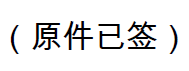 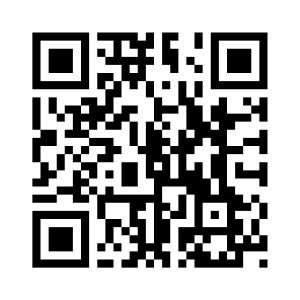 ITU-T SG16#Agenda itemsAgenda itemsOpening remarksOpening remarksApproval of agendaApproval of agendaDocument allocationDocument allocationIPR roll callIPR roll callReport of the previous WP2/16 meeting (Geneva, 10-21 July 2023, SG16-R11)Report of the previous WP2/16 meeting (Geneva, 10-21 July 2023, SG16-R11)Review and approval of interim WP1/16 activities (as applicable)Review and approval of interim WP1/16 activities (as applicable)Q23/16 "Digital culture-related systems and services"Q24/16 "Human factors for intelligent user interfaces and services"Q26/16 "Accessibility to multimedia systems and services"Q28/16 "Multimedia framework for digital health applications"Start of approval process (WTSA-20 Res.1 and ITU-T A.8) for mature WP2/16 textsStart of approval process (WTSA-20 Res.1 and ITU-T A.8) for mature WP2/16 textsApproval of outgoing liaison statementsApproval of outgoing liaison statementsFuture meetingsFuture meetingsAny other businessAny other businessClosing of the meetingClosing of the meeting